Záznam z jednání 3. PS OOSVšit dostupnost soProsím doplnit, jedná se u neinvestičních nákladů o náklady na rok + rozpracování na jednotlivé roky, např. 2023 – zpracovat projektovou dokumentaci, 2024 zřízení služby 
a zajištění úvazkůInvestiční náklady – 2024 výstavba Do plánu soc. začleňování – projektová aktivita Prosím doplnit 2023 – navýšení úvazku o 0,5, není sociální služba, proto vyčíslitšit dostupnost sociálních služeb pro obyvatele šit dostupnost sociálních služeb pro Konzultace – navýšení úvazků, nové aktivityDo plánu soc. zač.Cíl 1Zajistit dostupnost sociálních služeb a souvisejících aktivit nejen pro osoby bez přístřeší se specifickými potřebamiPopis cíleOpatření, která vedouk naplnění cíle1.1 Iniciovat rozšíření nabídky sociálních služeb s doprovodnou zdravotní péčí pro osoby bez přístřeší1.2 Realizovat podpůrné aktivity pro zlepšení sociální situace osob ohrožených sociálním vyloučením Opatření 1.1   Iniciovat rozšíření nabídky sociálních služeb s doprovodnou zdravotní péčí pro osoby bez přístřešíOpatření 1.1   Iniciovat rozšíření nabídky sociálních služeb s doprovodnou zdravotní péčí pro osoby bez přístřešíAktivita 1.1.1.Vznik sociální rehabilitace v pobytové i terénní formě pro osoby bez přístřeší se specifickými potřebami Termín realizace2023–2026 Kroky k realizaciZajistit prostory pro realizaci službyZajistit součinnost služeb města a dalšími relevantními subjektyVyčíslit nákladyZajistit financování (z 5. KP zpracovat projektovou dokumentaci k návrhu stavebních úprav/výstavbyvčetně vyčíslení investičních a provozních nákladů po rekonstrukci zajistit jednání se zainteresovanými subjekty včetně veřejné správy rekonstrukce vybraného objektu/výstavba vymezit druh služby, případně navýšení kapacity o 10–30 míst dle dispozic objektu zajistit financování budoucího provozu)Neinvestiční náklady a zdroje financováníSMO, KÚ MSK, EU, nadace a daryInvestiční náklady a zdroje financování Indikátory Realizátoři  Armáda spásy v České republice, z. s. Aktivita 1.1.2.Navýšit kapacitu služby Domov Přístav Zukalova pro osoby bez přístřeší se specifickými potřebami zajištěním nových prostorTermín realizace2024–2026 Kroky k realizacizpracování projektové dokumentace k návrhu stavebních úprav/výstavbyvčetně vyčíslení investičních a provozních nákladů po rekonstrukci zajistit jednání se zainteresovanými subjekty včetně veřejné správy rekonstrukce vybraného objektu/výstavba zajistit financování budoucího provozuNavýšení o 21 klientůNeinvestiční náklady a zdroje financováníSMO, MSK, EU, nadace a daryInvestiční náklady a zdroje financování Indikátory Realizátoři  Armáda spásy v České republice, z. s.Aktivita 1.1.3.Zajistit dočasná lůžka pro doléčení osob bez domovaTermín realizace2023–2026 Kroky k realizaciZajistit prostory pro realizaci službyZajistit financováníNeinvestiční náklady a zdroje financováníEU, nadace a daryInvestiční náklady a zdroje financování 0Indikátory Realizátoři  Armáda spásy v České republice, z. s., Charita OstravaOpatření 1.2   Realizovat podpůrné aktivity pro zlepšení sociální situace osob ohrožených sociálním vyloučením Opatření 1.2   Realizovat podpůrné aktivity pro zlepšení sociální situace osob ohrožených sociálním vyloučením Aktivita 1.2.1.Rozvoj sociálního šatníkuTermín realizace2023  Kroky k realizaciNavýšení úvazku o 0,5 Rozšíření provozních hodinNeinvestiční náklady a zdroje financováníSMO, KÚ MSK, EU, nadace a daryInvestiční náklady a zdroje financování 0Indikátory Navýšená kapacita sociálního šatníku o 0,5 úvazkuRozšíření provozních hodin o ….Realizátoři  Charita OstravaAktivita 1.2.2.Zřídit výdejní místo Potravinové banky Termín realizace2023–2026 Kroky k realizaciZřízení 1 úvazkuVytipování lokalit pro zřízení výdejního místaNeinvestiční náklady a zdroje financováníBude vyčísleno SMO, MSK, nadace a daryInvestiční náklady a zdroje financování 0Indikátory Zřízené výdejní místo Potravinové bankyRealizátoři Cíl 2Vytvářet podmínky pro zvýšení dostupnosti vhodného bydlení 
a pobytových služeb Popis cíleDo popisu cíle uvést názevOpatření, která vedou k naplnění cíle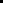 2.1 Navýšit kapacitu terénních a ambulantních sociálních služeb v doprovodném programu k bydlení2.2. Navýšit kapacitu Azylového domu pro ženy a matky s dětmi Opatření 2.1 Navýšit kapacitu terénních a ambulantních sociálních služeb Opatření 2.1 Navýšit kapacitu terénních a ambulantních sociálních služeb Aktivita 2.1.1.Navýšit kapacitu terénních programůTermín realizace2023–2026 Kroky k realizaciNavýšení úvazku Charita Ostrava – terénní programy o 1 úvazekNavýšení úvazku Spolu pro rodinu, z.s.  – Zdravotně-sociální pomoc o 0,5 úvazkuNeinvestiční náklady a zdroje financování2023      660 000,- Kč/rok (paušální předpoklad SMO)2023      SMO, MSK, MPSV, EU, nadace a daryInvestiční náklady a zdroje financování  0Indikátory Navýšení kapacit terénních programů o 1 úvazekNavýšení Zdravotně-sociální pomoci o 0,5 úvazkuRealizátoři Charita OstravaSpolu pro rodinu, z.s.Aktivita 2.1.2.Navýšit kapacitu terénních programů v doprovodném programu bydleníTermín realizace2023 Kroky k realizaciNavýšení úvazků RUBIKON Centrum, z.ú. sociální rehabilitace o 1,5 úvazkuNavýšení úvazku Charity Ostrava, Charitní středisko sv. Lucie, sociální rehabilitace o 1 úvazekNeinvestiční náklady a zdroje financování2023    1 650 tis. SMO, MSK, MPSV, nadace a daryInvestiční náklady a zdroje financování  0Indikátory Navýšení kapacity sociální rehabilitace o 2,5 úvazkuRealizátoři RUBIKON Centrum, z.ú.Charita Ostrava, Charitní středisko Sv. LucieOpatření 2.2 Navýšit kapacitu Azylového domu pro ženy a matky s dětmi Adelante Opatření 2.2 Navýšit kapacitu Azylového domu pro ženy a matky s dětmi Adelante Aktivita 2.2.1Zajistit navýšení kapacitTermín realizace2023–2026 Kroky k realizaciNavýšení kapacity o 3 lůžkaNeinvestiční náklady a zdroje financování2023     SMO, MSK, EU, nadace a daryInvestiční náklady a zdroje financování 0Indikátory Navýšená kapacita o 3 lůžkaRealizátoři Armáda spásy v České republice, z. s.Cíl 3Vytvářet podmínky pro zvýšení zaměstnatelnostiPopis cíleOpatření, která vedou k naplnění cíle3.1 Navýšit nabídku aktivit podporujících potenciál osob sociálně vyloučených Aktivita 3.1.2.Podpořit realizaci aktivit směřujících k zaměstnatelnosti Termín realizace2023–2026 Kroky k realizaciMladí lidé po skončení povinné školní docházkyResocializaceZvyšování kompetencí Neinvestiční náklady a zdroje financováníSMO, KÚ MSK, EU, nadace a daryInvestiční náklady a zdroje financování 0Indikátory Realizátoři 